Zajęcia wyrównawcze z matematyki dla kl. VKarta pracy 920.05.2020Różne jednostki pola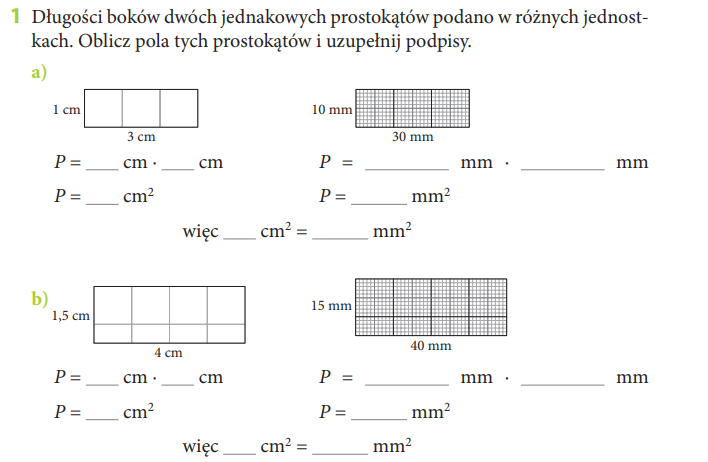 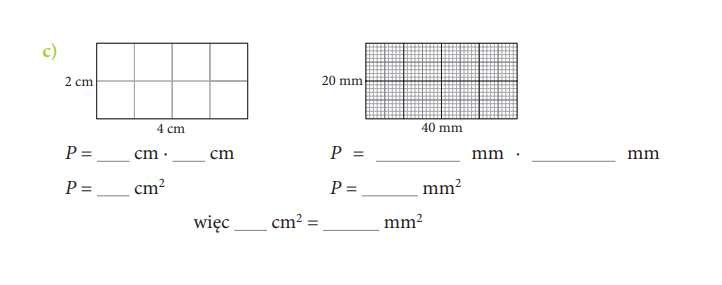 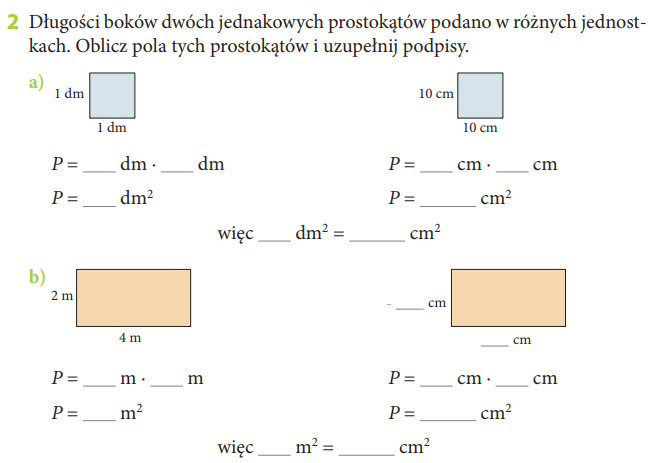 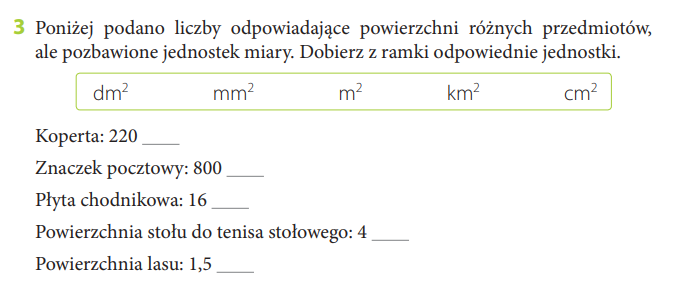 